Meeting of the Board of Directors of the Louisiana State Museum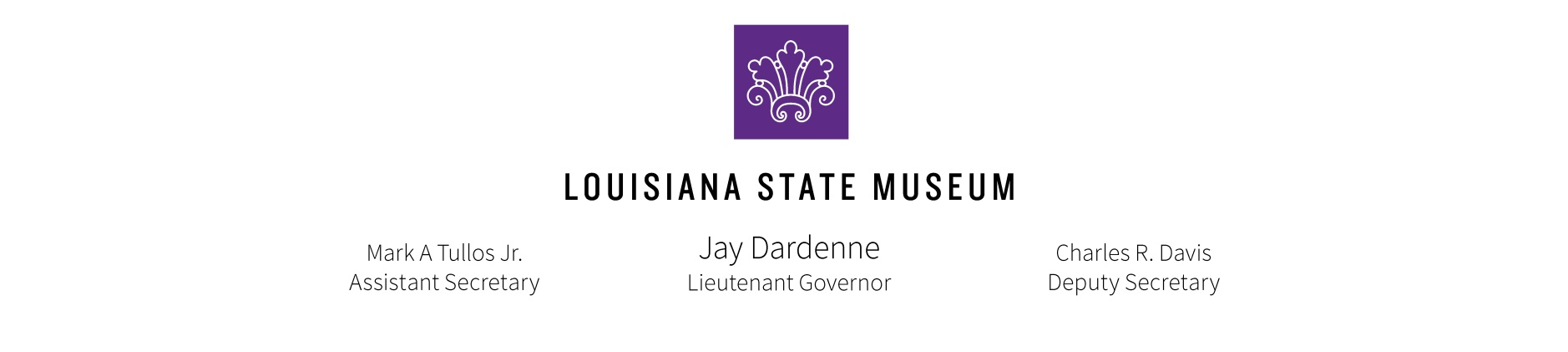 Monday, December 14, 2015 – 12:30 PMThe Old U.S. Mint, Performance Space - New Orleans, LAAGENDACall to OrderAdoption of AgendaApproval of Minutes: Meeting of November 9, 2015Chairman’s Report: Michael M. DavisNext Collections Committee Meeting: February 3, 2016Next Irby/Finance Committee Meeting: TBDNext Board Meeting: TBDDirector’s Report: Mark A Tullos, Jr.New BusinessBylaws revision: Julia George MooreThe LSM Board proposes to amend the following sections of the LSM Board Bylaws: Article 2, Section 1; Article 3, Section 1, 3 and 4; Article 4, Section 1, 2 and 3; and Article 7, Section 6.  The proposed revisions shall be effective January 12, 2016Irby/Finance Committee Report: Robert A. Barnetta.	Commercial bid process Step 3: 507 St. Ann Streetb.	Commercial bid process Step 3: 517 St. Ann StreetCollections Committee Report: Michael M. DavisOrganization ReportsFriends of the Cabildo: Ruth BurkeLouisiana Museum Foundation: Susan MaclayAgenda Page 2Reports on LSM PropertiesE.D. White Historic SiteWedell-Williams Aviation and Cypress Sawmill MuseumCapitol Park MuseumLouisiana Sports Hall of Fame and Northwest Louisiana History MuseumOld BusinessPublic CommentAdjournment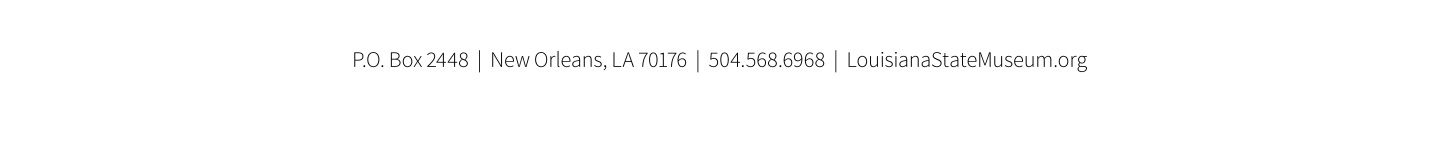 